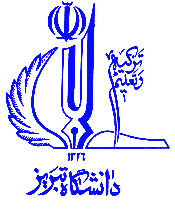             امضا وتاریخ درخواست دانشجو					      امضا وتایید استاد درس				فرم دستی حذف تک درسفرم دستی حذف تک درسفرم دستی حذف تک درسنام  نام خانوادگی ................................شماره دانشجویی................................ رشته/گرایش.............................. نام  نام خانوادگی ................................شماره دانشجویی................................ رشته/گرایش.............................. نام  نام خانوادگی ................................شماره دانشجویی................................ رشته/گرایش.............................. نام درسکد-گروه تعداد واحد 